1. 产品介绍1.1产品概述RS-WS-N01-6系列温湿度变送记录仪采用大屏液晶显示，具有自动温湿度记录，温湿度上下限双控，限值自由设置，温度湿度凭密码校准，RS485数据传输等功能。产品采用瑞士进口原装高品质温湿度测量单元，传感器具有测量精度高，抗干扰能力强等特点，保证了产品的优异测量性能。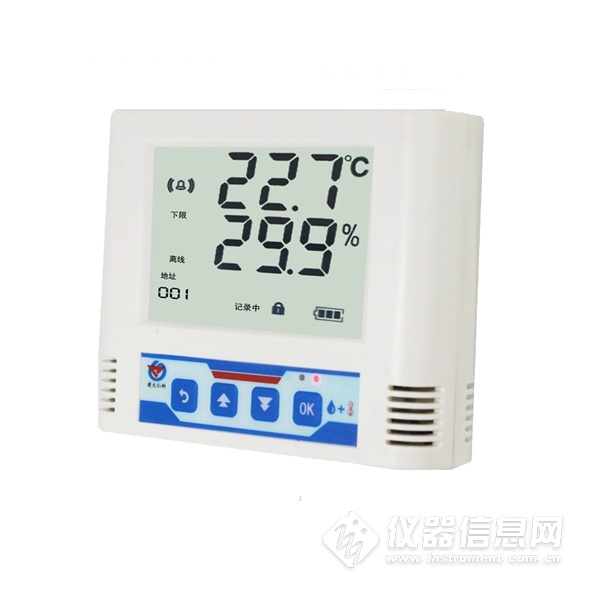 本产品配备高清液晶显示屏，实时显示温湿度数值；监控设备内部实时记录存储，方便随时调取监控数据，也可与我司的监控平台软件进行数据同步；内部集成报警功能模块（蜂鸣器或继电器），可实现高、低温报警和高、低湿报警；RS485 信号输出，标准MODBUS-RTU 通信协议，通信距离最大可2000米（实测）；支持多台组网式温湿度监控系统安装，组网数量最大可达254个，是一款优秀的智能型工业级温湿度变送记录仪。RS-WS-N01-6系列温湿度变送记录仪广泛应用于冷链物流、食品药品、生物制品、特殊仓储、电子化工、卫生医疗系统、服务器机房和科研实验室等行业的生产车间、实验室、机房、仓库、洁净室等环境，24 小时监测温湿度的数据。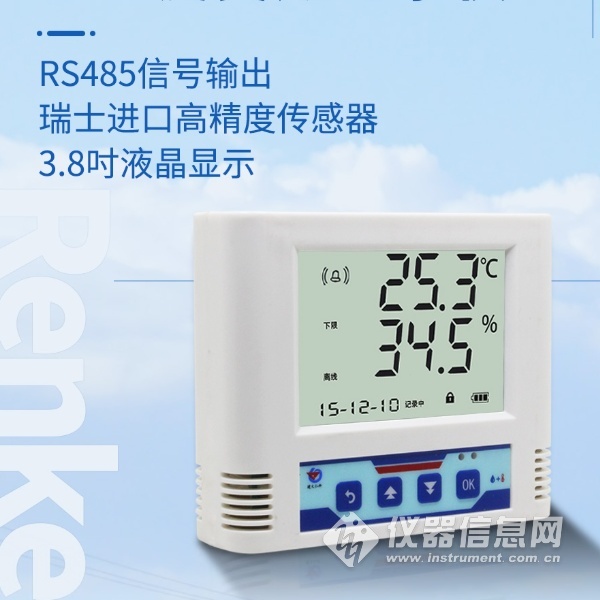 1.2功能特点1、采用瑞士原装进口测温单元，测量精度高、抗干扰能力强。2、设备内置存储器，温湿度数据实时记录，最大可记录65535 组。3、可通过液晶按键进行各种报警参数、通信参数、时间日期等的设定。4、液晶实时显示温度、湿度、时间和日期、已存储容量、设备地址和波特率等。5、可通过监控平台进行温湿度报警参数、时间日期、记录参数等参数的远程召测及设置。6、内置温湿度报警功能，可进行温湿度报警的上下限及回差设置。7、具有2 路开关量信号输出，可任意关联报警事项输出。8、一路内置蜂鸣器报警，一路外延声光报警器报警。9、多种记录模式，设备连接监控平台后可将温湿度记录数据按时间顺序自动拼接。10、RS485 信号输出，最远通信距离可达2000 米，采用防雷设计，安全可靠。11、10~30V 宽电源电压输入。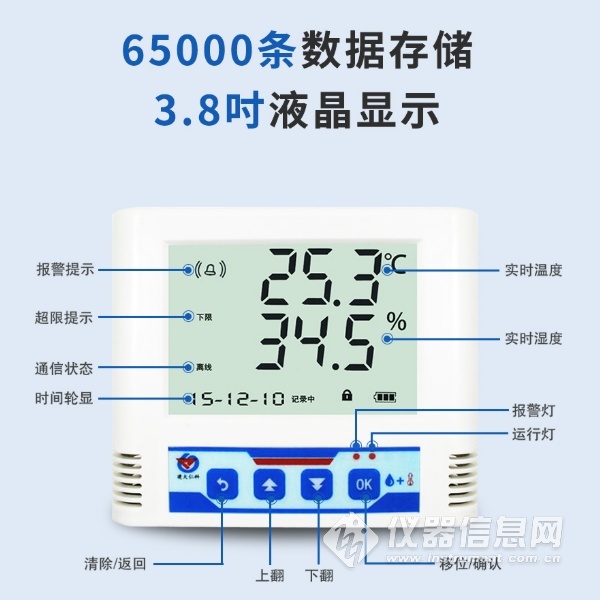 1.3主要技术参数 ​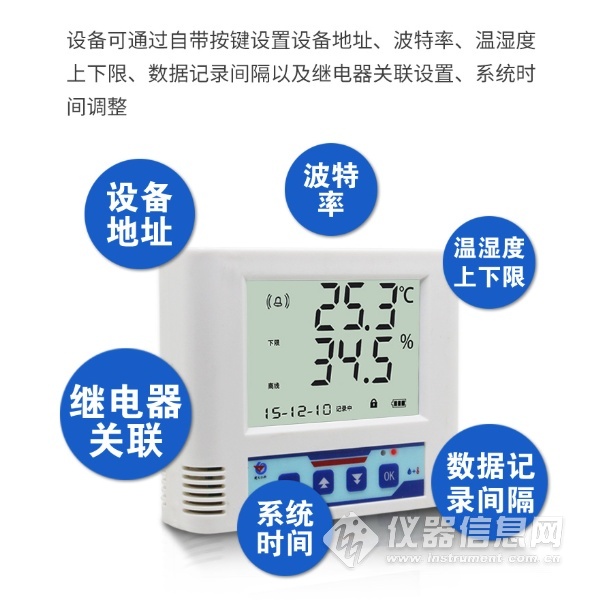 1.4产品选型设备安装说明设备安装前检查设备清单：■ 温湿度变送器设备1台■ 合格证、保修卡、校准报告等■ 壁挂扣1对、膨胀塞2个、自攻丝2个、沉头螺钉2个■ 声光报警器（选配）直流供电（默认）DC 10-30VDC 10-30VDC 10-30V最大功耗                   0.4W                   0.4W                   0.4WA准精度湿度±2%RH(5%RH~95%RH,25℃)±2%RH(5%RH~95%RH,25℃)A准精度温度±0.4℃（25℃）±0.4℃（25℃）B准精度（默认）湿度±3%RH(5%RH~95%RH,25℃)±3%RH(5%RH~95%RH,25℃)B准精度（默认）温度±0.5℃（25℃）±0.5℃（25℃）变送器电路工作温度-20℃~+60℃，0%RH~80%RH-20℃~+60℃，0%RH~80%RH-20℃~+60℃，0%RH~80%RH探头工作温度-40℃~+120℃，默认-40℃~+80℃-40℃~+120℃，默认-40℃~+80℃-40℃~+120℃，默认-40℃~+80℃探头工作湿度0%RH-100%RH0%RH-100%RH0%RH-100%RH温度显示分辨率0.1℃0.1℃0.1℃湿度显示分辨率0.1%RH0.1%RH0.1%RH温湿度刷新时间1s1s1s长期稳定性湿度湿度≤1%RH/y长期稳定性温度温度≤0.1℃/y响应时间湿度湿度≤4s(1m/s风速)响应时间温度温度≤15s(1m/s风速)输出信号RS485(Modbus协议)RS485(Modbus协议)RS485(Modbus协议)时间及日期内置时钟，实时显示内置时钟，实时显示内置时钟，实时显示报警功能内置蜂鸣器、外延声光报警器、继电器可选内置蜂鸣器、外延声光报警器、继电器可选内置蜂鸣器、外延声光报警器、继电器可选记录间隔（分钟）间隔可调，默认30分钟间隔可调，默认30分钟间隔可调，默认30分钟记录点数65535条，若按默认30分钟记录一次，可存4年65535条，若按默认30分钟记录一次，可存4年65535条，若按默认30分钟记录一次，可存4年记录模式关闭/打开/自动关闭/打开/自动关闭/打开/自动安装方式壁挂式壁挂式壁挂式RS-公司代号WS-温湿度变送、传感器N01-RS485（M0dbus协议）6-大液晶壳外延电源